Ejercicios tema 6: página 178: 16 y 18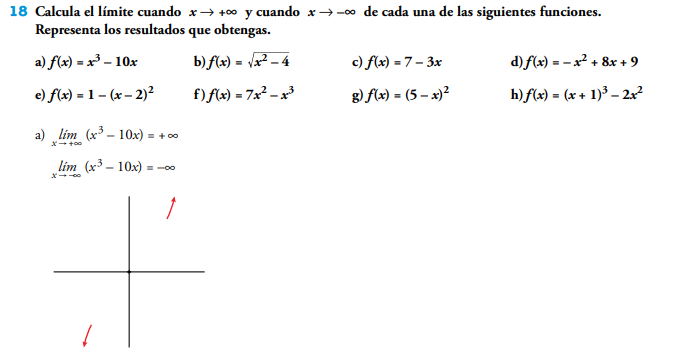 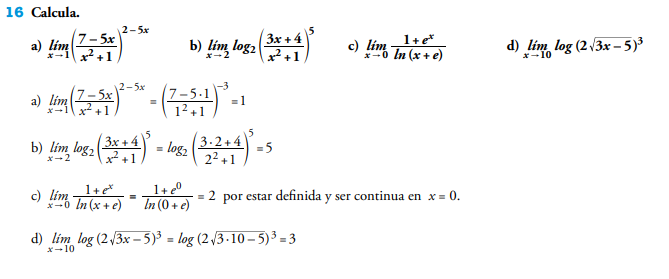 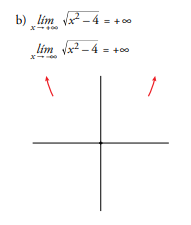 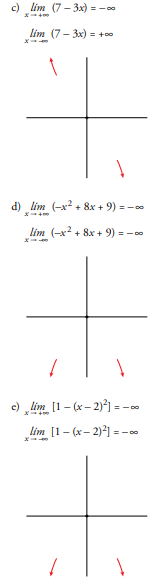 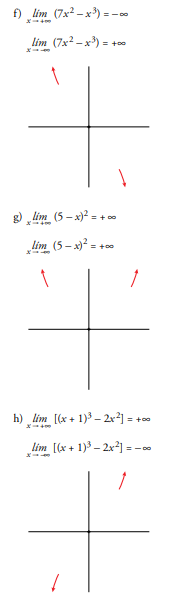 